Page left intentionally blank Click COI – Administrator Quick ReferenceNavigation and Basic TasksNavigation and Basic TasksWhen you first log in, you will be on the My Inbox page.
This topic lists where to find certifications and the basic tasks you will perform.When you first log in, you will be on the My Inbox page.
This topic lists where to find certifications and the basic tasks you will perform.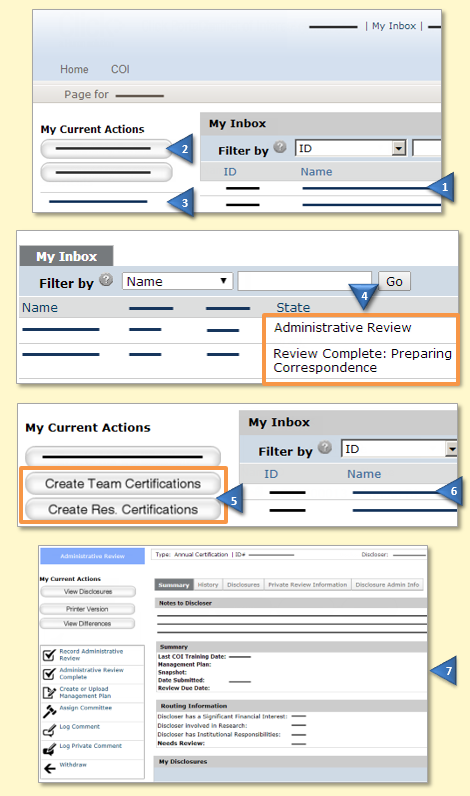 Where Do I Find?From My Inbox, you can find:
Certifications that require you to take action.
Actions you can perform, such as creating an annual certification for someone to complete.
Shortcuts to other items, such as reports or documentation.What Do I Do?Review the state of the certifications.  The state tells you where the certification is in the review process and provides a clue as to what to do next.  For example, a status of Administrative Review means that you need to review the certification.Create a Certification for a Discloser to CompleteFrom My Inbox, click the appropriate Create… button to create either a team member or research-initiated certification.Open a CertificationFrom My Inbox, click the certification’s Name.
The certification Workspace appears.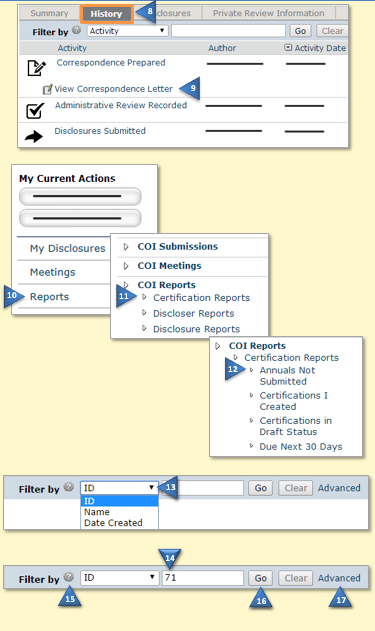 View Certification HistoryFrom the certification Workspace, click the History tab.
The History lists the activity taken and any comments, attachments, or correspondence added.Run a ReportFrom My Inbox, click Reports.
Under COI Reports, click the Reports link.
Click the report name.
The data shows in a table.  To find specific data, see Filter Data.
Tip:  To export data for use in another application, such as Excel, click Export in the top right corner of the table.Filter DataMany pages contain tables that you can filter to show specific data.
Select the column to Filter by.
Type the beginning characters for the items you want to find.  You can also type a % symbol as a wildcard before the characters.  For example:
71 shows all items beginning with 71
%71 shows all items containing 71
For a list of operators that you can type in the text box, click the Help icon.
Click the Go button to apply the filter.
To combine multiple filter criteria, click Advanced and then click Add Another Row.Workflow States and TransitionsThe diagrams below show three basic workflows a certification may go through, each resulting in a different review determination—No Issues, Management or Mitigation Plan Required, or Changes Required. The table on the following page lists all activities roles can perform in each state and the activities that cause state changes (). See User Roles for a description of each role.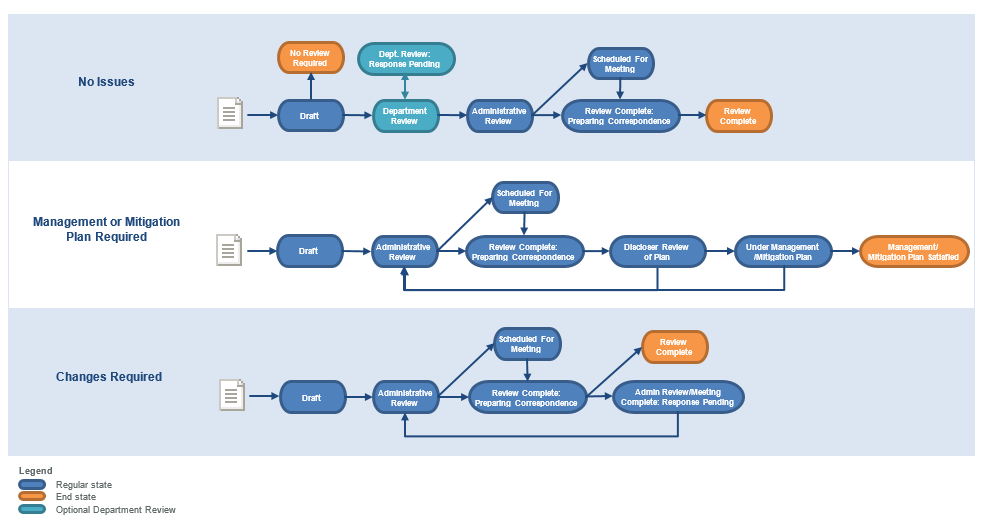 Actions and State TransitionsActions and State TransitionsActions and State TransitionsActions and State TransitionsIn this state…These roles…Can perform these actions…Changing the submission state to…(No State)COI DiscloserSubmit Disclosures (for review) The system evaluations the certification based on the review criteria to determine if a review is required, and if so, which one.  The certification moves to the appropriate state:No Review RequiredDepartment Review (optional)Administrative Review(No State)COI DiscloserEdit the Certification(No State)COI DiscloserLog Comment (available in all states)Department ReviewCOI Department ReviewersDepartment Review Complete Administrative ReviewDepartment ReviewCOI Department ReviewersRequest Changes by Department Department Review: Response PendingDepartment ReviewCOI Department ReviewersCreate or Upload Management PlanDepartment ReviewCOI Department ReviewersLog Private Comment (available in all states)Department Review: Response PendingCOI DiscloserSubmit ChangesDepartment ReviewAdministrative ReviewAdministrative Review (cont.)COI AdministratorAdministrative Review Complete

When the COI Administrator performs this action, they select one of the following options, which moves the certification to the appropriate state:Send to Committee Administratively Disposition Note: The Administrator must record an administrative review before selecting the Administratively Disposition option.Scheduled for MeetingReview Complete: Preparing CorrespondenceAdministrative ReviewAdministrative Review (cont.)COI AdministratorWithdraw WithdrawnAdministrative ReviewAdministrative Review (cont.)COI AdministratorAssign CommitteeAdministrative ReviewAdministrative Review (cont.)COI AdministratorRecord Administrative ReviewAdministrative ReviewAdministrative Review (cont.)COI AdministratorCreate or Upload Management PlanAdministrative ReviewAdministrative Review (cont.)COI AdministratorLog Comment (available in all states)Administrative ReviewAdministrative Review (cont.)COI AdministratorLog Private Comment (available in all states)Scheduled for MeetingCOI AdministratorRecord Committee Decision Review Complete: Preparing CorrespondenceScheduled for MeetingCOI AdministratorWithdraw WithdrawnScheduled for MeetingCOI AdministratorRemove From Agenda Administrative ReviewScheduled for MeetingCOI AdministratorCreate or Upload Management PlanReview Complete: Preparing CorrespondenceCOI AdministratorSend CorrespondenceNote: The COI Administrator must prepare correspondence before sending it. If the Committee or Administrative Review decision was:No Issues Found Management Plan Required or Mitigation Plan Required Changes/Information Required Review CompleteDiscloser Review of Plan
Administrative Review: Response Pending OR Meeting Complete: Response PendingReview Complete: Preparing CorrespondenceCOI AdministratorPrepare CorrespondenceReview Complete: Preparing CorrespondenceCOI AdministratorRecord Committee DecisionReview Complete: Preparing CorrespondenceCOI AdministratorCreate or Upload Management PlanAdministrative Review: Response Pending Meeting Complete: Response PendingCOI DiscloserSubmit Changes Administrative ReviewDiscloser Review of PlanCOI DiscloserSubmit Response Plan AcceptRequest Further ClarificationUnder Management/Mitigation PlanAdministrative ReviewUnder Management/Mitigation PlanCOI AdministratorPlan Satisfied Management/Mitigation Plan SatisfiedUnder Management/Mitigation PlanCOI AdministratorReassign MonitorUnder Management/Mitigation PlanCOI AdministratorLog Sponsor NotificationUnder Management/Mitigation PlanCOI MonitorComplete Monitor ReportIf report indicates:Compliance Non-Compliance Under Management/Mitigation PlanAdministrative ReviewUnder Management/Mitigation PlanCOI MonitorLog Sponsor NotificationUnder Management/Mitigation PlanSite ManagerMonitor Reminder (Monitoring Interval)Under Management/Mitigation PlanCOI SystemMonitor Report Overdue (runs nightly) Monitor Report OverdueMonitor Report OverdueCOI MonitorComplete Monitor ReportIf report indicates:Compliance Non-Compliance Under Management/Mitigation PlanAdministrative ReviewMonitor Report OverdueCOI MonitorReassign MonitorUser RolesUser RolesUser roles determine what appears in My Inbox as well as user access to 
certifications (including disclosures), actions, and activities in the system.User roles determine what appears in My Inbox as well as user access to 
certifications (including disclosures), actions, and activities in the system.
Position
Typical ActivitiesCOI DiscloserIndividuals that must disclose their financial interest (and conflicts of commitment) in the COI system.  This may include researchers, staff, faculty members, etc.COI Department ReviewerIndividuals that review the certification on behalf of a department.  Department reviews are optional.COI AdministratorIndividuals that perform an Administrative Review of a certification on behalf of an institution or organization.  This role may make a review determination about the certification or determine that it should be reviewed by a COI Committee.  This role can also create or upload management/mitigation plans to the certification, if required.COI Committee MemberIndividuals on the COI Committee that review certifications when the COI Administrator has determined that a Committee Review is required.COI MonitorIndividuals that monitor whether a management or mitigation plan assigned to a COI Discloser is being followed or completed.  The monitor logs regular reports indicating whether or not the COI Discloser is in compliance with the plan.Site ManagerIndividuals that have system-wide access.  This includes complete access to security and system settings, and all data, workspaces, activities, and actions in the system.COI SystemSystem background tasks that run automatically (not a user role).Review the CertificationReview the CertificationThis section explains where to look for information when performing a Department, Administrative, or Committee Review.This section explains where to look for information when performing a Department, Administrative, or Committee Review.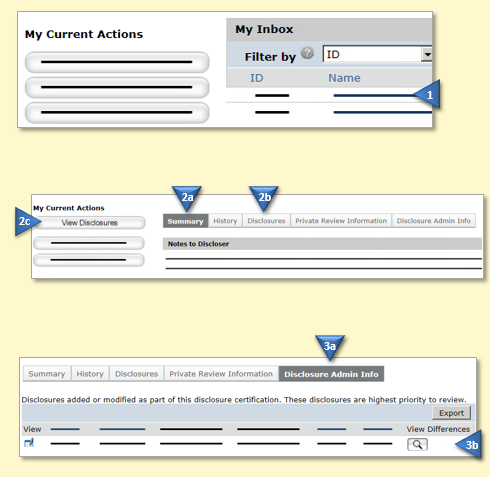 Review Certification DetailsFrom My Inbox, click the certification Name.From the certification Workspace, review the following information:
Summary tab provides a summary of the certification and the amounts disclosed by the organization.
Disclosures tab shows the amounts disclosed for each organization by compensation type.
View Disclosures button shows all certification pages, including the disclosure pages.View Changes Between Disclosure VersionsAdministrative and Committee reviewers can see what changed between current disclosures and previous versions.
Click the Disclosure Admin Info tab.
Click the View Differences button for a disclosure and then select the version to compare against.Next Step: After reviewing the certification:Department Reviewers: See Complete the Review
Administrative Reviewers: Go to Record an Administrative ReviewRecord and Complete Your ReviewRecord and Complete Your ReviewAfter you have reviewed the certification, complete your review in the system.
Administrative reviewers will record an Administrative Review prior to completing their review.After you have reviewed the certification, complete your review in the system.
Administrative reviewers will record an Administrative Review prior to completing their review.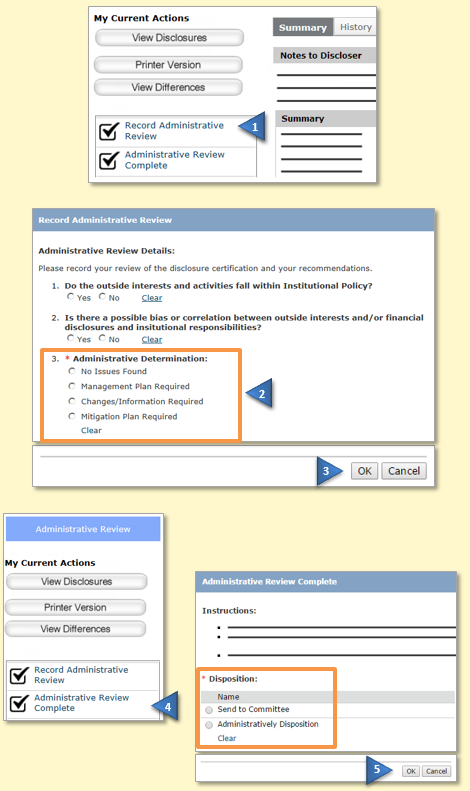 Record an Administrative ReviewIf you are a Department Reviewer, go to Complete the Review. 
In the certification Workspace, click Record Administrative Review.
Complete the form.  Select the determination and include any management or mitigation plan details, if applicable.
Click OK when done.Complete the ReviewIn the certification Workspace, click … Review Complete.
Complete the form and click OK at the bottom when done.Department Reviewers: (optional) Add any notes or attachments to be included in the certification History.
Administrative Reviewers: Determine if the certification should be reviewed by a committee.  If so, select the Meeting to add the certification to the agenda.Next Step (Administrative Reviewers):For Committee Reviews, see Record Committee Decisions.
For administrative dispositions, see Prepare and Send Correspondence.Record Committee DecisionsRecord Committee DecisionsAfter a Committee Meeting, record the committee’s decision for each certification reviewed in the meeting.After a Committee Meeting, record the committee’s decision for each certification reviewed in the meeting.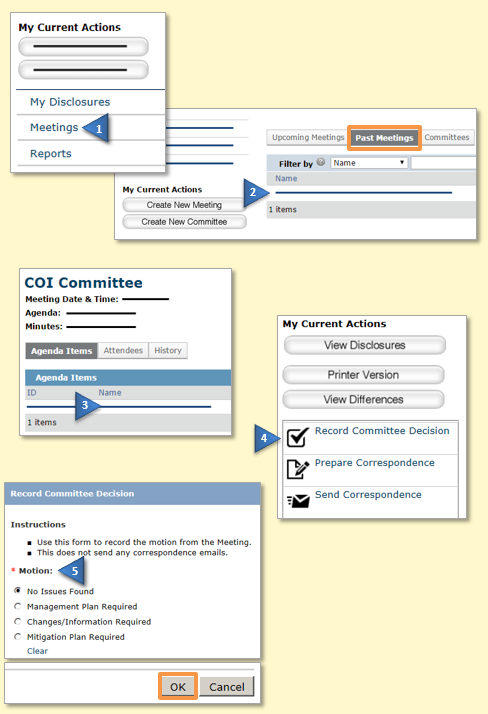 Find the CertificationFrom My Inbox, click Meetings.
On the Past Meetings tab, click the Name of the Meeting to open it and see the list of agenda items.Record the Committee’s DecisionIn the meeting Workspace, click an agenda item to open it in a new browser tab.
Click Record Committee Decision.Select the motion and complete the remainder of the form.  Click OK when done.
For Management or Mitigation Plan Required: Select a plan monitor and review frequency.  Go to Create or Upload a Management or Mitigation Plan.
For Changes/Information Required: Type the change or information required in the Comments box.
Next Step: Prepare and Send CorrespondenceCreate or Upload a Management or Mitigation PlanCreate or Upload a Management or Mitigation PlanIf a Management or Mitigation Plan is required, add a plan to the certification.If a Management or Mitigation Plan is required, add a plan to the certification.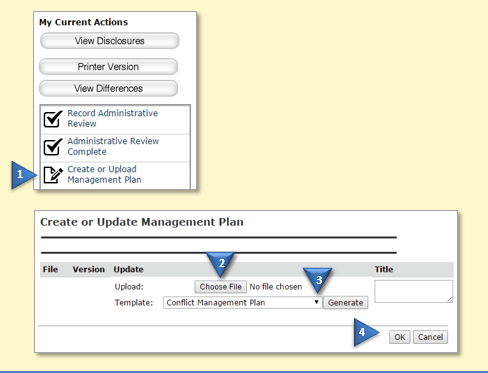 Create or Upload a PlanIn the certification Workspace, click Create or Upload Management Plan.To upload a plan, click Choose File, select the file, and then click Open.
To create a plan from a template, select the plan from the list and then click Generate.Click OK when done.Next Step: Prepare and Send CorrespondencePrepare and Send CorrespondencePrepare and Send CorrespondenceAfter a review determination is made, prepare and send the correspondence letter to the COI Discloser.After a review determination is made, prepare and send the correspondence letter to the COI Discloser.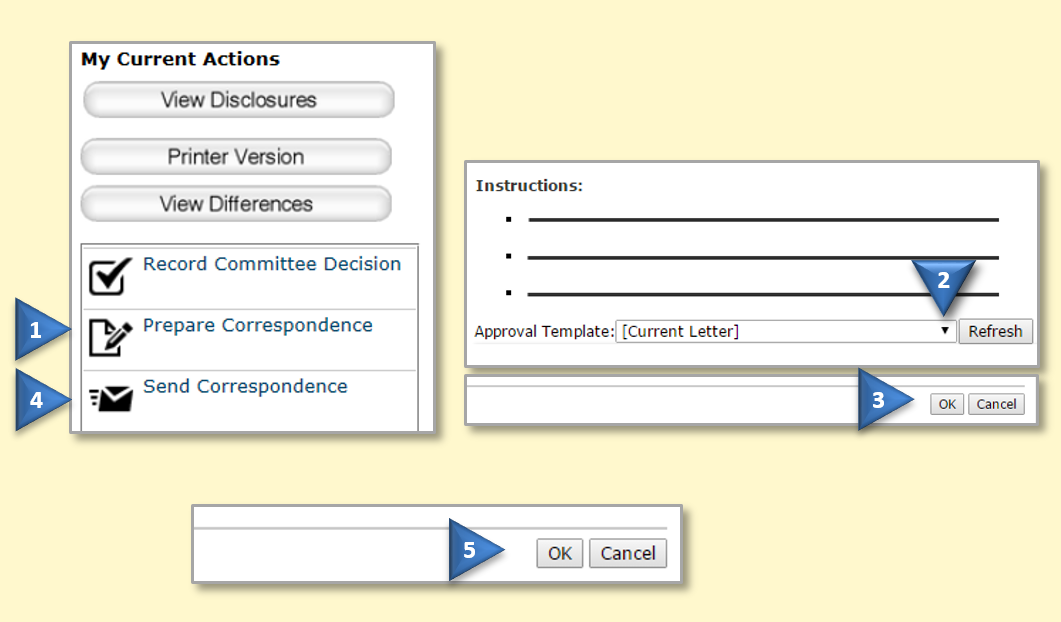 Prepare CorrespondenceIn the certification Workspace, click Prepare Correspondence.
Select the letter template from the list.
Click OK to create the letter.Send CorrespondenceIn the certification Workspace, click Send Correspondence.Click OK to send the letter.Monitor Management PlansMonitor Management PlansTo ensure management/mitigation plans are completed, monitors will complete a monitor report periodically.
If reports are not completed in a timely manner, you can reassign the certification to another monitor.

Once the management/mitigation plan is satisfied, you can indicate this to complete the review process.To ensure management/mitigation plans are completed, monitors will complete a monitor report periodically.
If reports are not completed in a timely manner, you can reassign the certification to another monitor.

Once the management/mitigation plan is satisfied, you can indicate this to complete the review process.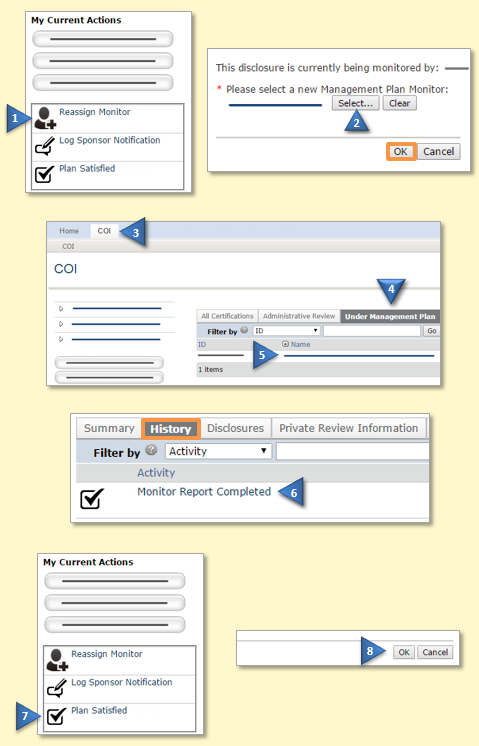 Reassign a Plan MonitorIn the certification Workspace, click Reassign Monitor.
Select a different monitor for the management/mitigation plan and click OK.View Monitor Report DetailsFrom My Inbox, click the COI tab.Click the Under Management Plan tab.
Click the certification Name to open it.
Click the History tab and then the Monitor Report Completed activity to see details.Indicate a Plan is Satisfied In the certification Workspace, click Plan Satisfied.Add any comments, if appropriate, and then click OK.